Greetings!Thank you for participating in the online certification program.  All information necessary to successfully complete the online certification exam is included in this study guide. A minimum score of 90% is required to pass the online certification exam. There is no time limit to take the exam, and you have up to five (5) attempts to successfully complete the exam and obtain the minimum passing score.  There are three sections contained in this study guide. Section I: Legal Information & Company HistorySection II: Test InformationSection III:  - Practice Test & Answer KeyPlease don’t hesitate to contact us if you have any questions or if we can be of any additional assistance.  Please direct any questions, comments, concerns or feedback to:Ian ScottDirector of Operations Scott Company Drug Testing(877) METH-KIT / (877) 638-4548ian@scottcompany.com Legal Information & Company HistoryChemical Colormetric Drug Testing Kits are a nationally recognized and accepted method of establishing the probable cause required to affect an arrest for possession of an illegal drug or a controlled substance. In medical and forensic science, a presumptive test is an analysis of a sample, which establishes either:A) The sample is definitely not a certain substance, orB) The sample probably is the substance.The presence of a substance, even presence at a trace level, can often be detected by a presumptive test.All reagents used by Scott Company to determine the presence of illegal drugs or controlled substances are listed in the National Institute of Justice Color Test Reagents/Kits for Preliminary Identification of Drugs of Abuse: NIJ Standard–0604.01 (Dept of Justice)These tests, and others like them, are presumptive tests, and can generally be used to establish the probable cause necessary to affect an arrest for the possession of an illegal drug or other controlled substance. Forensic laboratory analysis is usually done following the presumptive field tests to positively identify the substance. .Presumptive field test kits are engineered to detect one (or more) specific substances and display a specific reaction appropriate to that particular substance. While presumptive testing is extremely reliable, faster, and less expensive than other methods of testing, it is possible (though unlikely) to receive a false positive result under certain conditions, when certain substances are introduced into the presumptive test.  No drug field test is 100% foolproof. We strongly advise the individual officer and appropriate agencies to use common sense and evaluate the totality of the circumstances before making an arrest.  If your agency requires it, you should (in compliance with any necessary incident documentation as per your agency's standard operating procedures) include a detailed description of the results you observe(d) (whether positive or inconclusive) when using any Scott Company Drug Testing product used to establish the probable cause necessary to effect the arrest.Please note: the colors shown during any presumptive field test are not permanent, and will materially degrade over time because by design the chemical reactions appropriate to each test are not stable enough to maintain their positive result coloration for long periods. This should be taken into consideration if requires that the test is stored as evidence.  Always make sure that the evidence chain of custody is well documented. A positive result on any drug field test kit may not always be enough to bring formal charges against a suspect – it is extremely important to know your agency’s appropriate legal procedure in accordance with local, county, state, or federal laws and ordinances. Your should contact your supervisory officer, local district attorney, or prosecutors office if you have any questions regarding the legality of colormetric field tests for the presumptive identification of  narcotics, illegal drugs and /or controlled substances in your jurisdiction.Because of this, Scott Company recommends that, in an effort both to aid the prosecution and to protect the legal and constitutional rights of the accused, in the absence of a written confession, signed by the suspect, the arresting agency should (where and when appropriate in accordance with local, county, state, or federal laws and ordinances) obtain a confirmation of the composition of any substance tested using a confirmatory testing method (such as a gas chromatography/mass spectrometry (GC/MS)) to obtain a confirmed analytical result before final charges are filed against an individual suspected of the sale, delivery, manufacture or possession of the suspected illegal drug or other controlled substance. Please note: tasting substances suspected of being illegal drugs and/or controlled substances is a highly unreliable and extremely dangerous method of identification that should be avoided at all costs.If you have any questions, please don't hesitate to contact us, your local prosecutor or district attorney's office, or legal counsel.  Scott Company Drug testing was founded in 1990 by forensic chemist and retired DEA Agent L.J. Scott, the inventor of the Scott Reagent.  Updated for 2017!Pursuant to the 2005 the National Institute of Justice Color Test Reagents/Kits for Preliminary Identification of Drugs of Abuse: NIJ Standard–0604.01 (Dept of Justice), the following information has been added to the packaging for ALL Scott Company products. Section II: Test InformationScott Cocaine Test  Reagent: Scott Reagent (simplified) Application: used to detect the presence of cocaine HCL and/or cocaine base (crack) Positive test reaction:  rapidly developing blue colorScott Cocaine Residue SwabReagent: Scott Reagent (simplified) Application:  used to detect the presence of cocaine HCL and/or cocaine base (crack) residuePositive test reaction:  rapidly developing blue colorMethamphetamine TestReagent: Simon’s Reagent Application: used to detect the presence of methamphetaminePositive test reaction:  blue/purple color within 10 secondsMethamphetamine Residue Swab  Reagent: Simon’s Reagent Application used to detect the presence of methamphetamine residuePositive test reaction:  blue/purple color within 10 secondsMarquis (Heroin) TestReagent: Marquis Reagent (NOTE: This test contains strong acid – use caution when handling!)Application: used to detect the presence of diacetyl morphine (heroin), amphetamines (including methamphetamines) and OxycodonePositive test reaction:  rapidly developing purple color (heroin); rapidly developing orange-turning-brown color (amphetamines/methamphetamines); rapidly developing gray color (OxyCodone)Heroin Residue Test Reagent: Marquis Reagent (NOTE: This test contains strong acid – use caution when handling!)Application: used to detect the presence of diacetyl morphine (heroin) residuePositive test reaction:  rapidly developing purple colorMDMA (Ecstasy) Test Reagent: Sulphuric Acid (NOTE: This test contains strong acid – use caution when handling!)Application: used to detect the presence of MDMA (3,4-methylenedioxy-methamphetamine)Positive test reaction:  rapidly developing purple-turning-black colorDuquenois Marijuana Test   Reagent: Duquenois Reagent (NOTE: This test contains strong acid – use caution when handling!)Application: used to detect the presence of THC (delta-9-tetrahydrocannabinol) in suspected marijuana, hashish, hash oil, and/or “wax”Positive test reaction:  purple color AFTER a 60-second waitEhrlich’s LSD TestReagent: Ehlich’s Reagent (NOTE: This test contains strong acid – use caution when handling!)Application: used to detect the presence of LSD (d-lysergic acid diethylamide)Positive test reaction:  purple colorGHB Test Reagent: Ferric Chloride-Hydrated ReagentApplication: used to detect the presence of gamma-hydroxybutyric acid (GHB)Positive test reaction:  brown colorMecke’s TestReagent: Mecke’s Reagent (NOTE: This test contains strong acid – use caution when handling!)Application: used to detect the presence of opiatesPositive test reaction:  bluish-green color Mandelin Test Reagent: Mandelin Reagent (NOTE: This test contains strong acid – use caution when handling!)Application: used to detect the presence of MDMA (3,4-methylenedioxy-methamphetamine), amphetamines (including methamphetamines) and KetaminePositive test reaction:  dark blue color (MDMA); green (amphetamines/methamphetamines); orange-turning-brown (Ketamine)MDPV  / Mephedrone Test (Bath Salts)   Reagent:  Mandelin Reagent (NOTE: This test contains strong acid – use caution when handling!)Application: used to detect the presence of MDPV (3,4-methylenedioxypyrovalerone) or Mephedrone (4-methylmethcathinone)Positive test reaction:  orange color (Mephedrone); green color (MDPV)Ephedrine / Pseudoephedrine Test Reagent: Ephedrine Reagent Application: used to detect the presence of ephedrine and/or pseudoephedrine Positive test reaction:  lavender colorSection III:  - Practice Test & Answer Key1.Scott Company Drug Testing was founded by:L.J. Scott, a forensic chemist and DEA agentMark Cuban, billionaire entrepreneur and owner of the Dallas MavericksSheriff Joe Arpaio of Maricopa County, ArizonaErnesto Miranda2.Chemical Colormetric Drug Testing Kits are a nationally recognized and accepted method of establishing the probable cause required to effect an arrest for possession of an illegal drug or a controlled substance.truefalse3.When using a Scott Company Cocaine Test and/or a Cocaine Residue Swab, a positive result will be indicated by the rapid development of a ________ color presence.GreenPurpleYellowBright Blue4.The presence of a substance, even presence at a trace level, ______ detected by a presumptive test.can becan NOT be5.The Duquenois Marijuana test requires a ____ wait time before observing any color change.15 second30 seconds45 second60 second6.All Drug Field Tests Kits are 100% foolproof and can never, ever indicate a false positive reading.True - there is no possible way any drug test kit can be fooled.False - no drug test kit suitable for field use is 100% immune from false positive readings7.Scott Company Drug testing was founded in _________19461990200220148.All reagents used by Scott Company to determine the presence of illegal drugs or controlled substances are listed in the National Institute of Justice Color Test Reagents/Kits for Preliminary Identification of Drugs of Abuse: NIJ Standard–0604.01, published by ___________The Dept of JusticeThe FBIICEDept of Homeland Security9.These tests, and others like them, are presumptive tests, and can generally be used to establish the probable cause necessary to effect an arrest for the possession of an illegal drug or other controlled substance.truefalseArresting and filing formal charges are the exact same thing10.The Marquis Reagent is completely inert (harmless) and no precautions whatsoever should be taken when handling any test utilizing this reagent system. TrueFalse - this test contains a strong acidThere is no way to know the answer to this question without knowing the exact chemical properties of the reagent components.11.The Scott Company Heroin Test and Heroin Residue Swab utilize the following reagent system:Marquis ReagentSodium Nitroprusside ReagentEhrlich’s ReagentDuquenois-Levine Reagent12.Tasting substances suspected of being illegal drugs and/or controlled substances is a highly reliable and legally accepted method of identification.True SometimesFalse - is it rarely, if ever, a good idea to ingest something that you believe may be a narcotic, controlled substance, or illegal drug.13.Scott Company tests can be used on "Bath Salts" to see if they contain:Mephedrone and/or MDPVTable Salt and Mild DetergentTrioxin14.An additional confirmatory test can be used after the presumptive test report is positive for the substance to confirm the substances identity or to measure the percentage purity or other quantitative analysis.truefalse15.Ephedrine and/or Pseudoephedrine can be a precursor to which of the following drugs?TylenolHeroinMethamphetamineLysergic Acid Diethelymide16.GCMS is a generally understood to refer to a:Gas Chromatographer / Mass SpectrometerGarden Colored / Multifunction SphereGolf Charlie / Mike SierraGas Charged / Mass State17.The Mandelin Test can be used to detect the presence of:KetamineCocaineMarijuana / THCLSD18.Your should contact your supervisory officer, local district attorney, or prosecutors office if you have any questions regarding the legality of colormetric field tests for the presumptive identification of narcotics, illegal drugs and /or controlled substances in your jurisdiction.truefalse19.When using a Scott Company Heroin Test and/or a Heroin Residue Swab, a positive result will be indicated by the rapid development of a ________ color presence.BluePurpleBright Yellow-GreenBrown20.The Scott Company Cocaine Test and Cocaine Residue Swab utilize the following reagent system:Scott Cocaine Reagent (simplified)Scott Cocaine Reagent (modified)Duquenois-Levine ReagentMarquis Reagent21.When using a Scott Company Methamphetamine Test and/or a Meth Residue Swab, a positive result will be indicated by the development of a ________ color presence within 10 seconds.Blue-PurpleRedBright Fluorescent BlueYellow-Green22.In medical and forensic science, a presumptive test is an analysis of a sample, which establishes either:That the sample is definitely not a certain substanceThe sample probably is the substance.Both A and BNeither A nor B23. The colors shown during any presumptive field test are not permanent, and will materially degrade over time.truefalse24.If your agency requires it, you should always make sure that the test is properly marked and stored as evidence, and make sure that the evidence chain of custody is well documented.truefalse25. Depending on the jurisdiction, a positive result on any drug field test kit may not always be enough to bring formal charges against a suspect.True - in some cases, it may generally be best to await the results from the crime lab before filing formal charges.False - a positive result is ALWAYS enough to file formal charges in every single court, every single time.26.  This test is intended to be used for presumptive identification purposes only, and that all substances tested should be subjected to more definitive examination by qualified scientists in a properly equipped crime laboratory.truefalse27. Reagent and/or sample contamination can cause misleading resultstruefalse28. Tests can be best be stored out of direct sunlight and in climate controlled environments where possible. truefalse29. Though presumptive testing is extremely reliable, faster, and less expensive than other methods of testing, it is possible to receive a false positive result under certain conditions, when certain substances are introduced into the presumptive test.  truefalse30. Individual officers and appropriate agencies should always use common sense and evaluate the totality of the circumstances before making an arrest.  truefalse31. Scott Company recommends that, in an effort both to aid the prosecution and to protect the legal and constitutional rights of the accused, the arresting agency obtain  confirmation of the composition of any substance tested using a confirmatory testing method such as a gas  chromatography/mass spectrometry (GC/MS) to obtain a confirmed analytical result before final charges are filed against an individual suspected of the sale, delivery, manufacture or possession of the suspected illegal drug or other controlled substance. truefalse32. A Duquenois Marijuana / THC Test will indicate a positive result by turning a ___________________ color after a 60 second wait. RedGreenYellowBlue/PurpleOrange turning BrownAnswer Key: 1.  A2.  A3.  D4.  A5.  D6.  B7.  B8.  A9.  A10. B11. A12. C13. A14. A15. C16. A17. A18. A19. B20. A21. A22. C23. A24. A25. A26. A27. A28. A29. A30. A31. A32. DIII – Addendum: Positive Results Below are images of positive results. 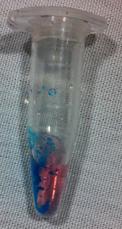 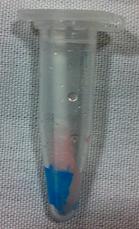 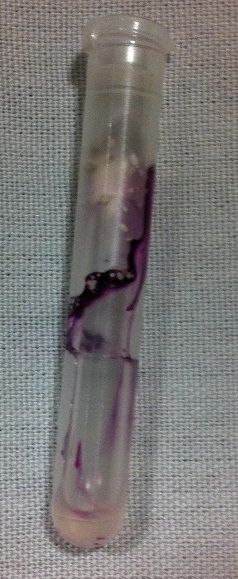 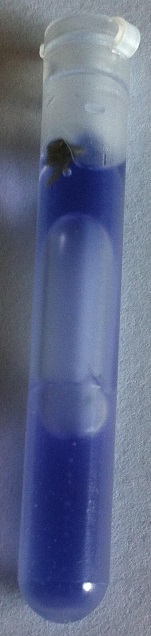 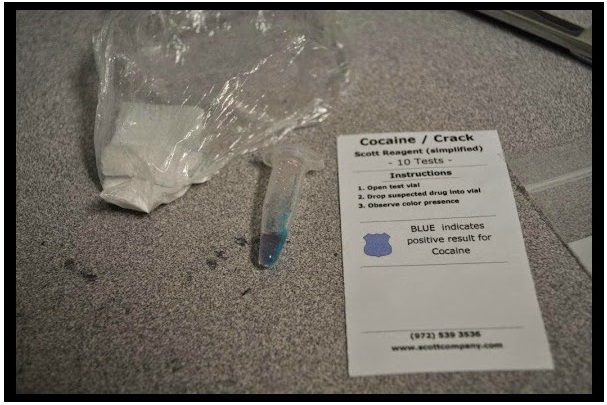 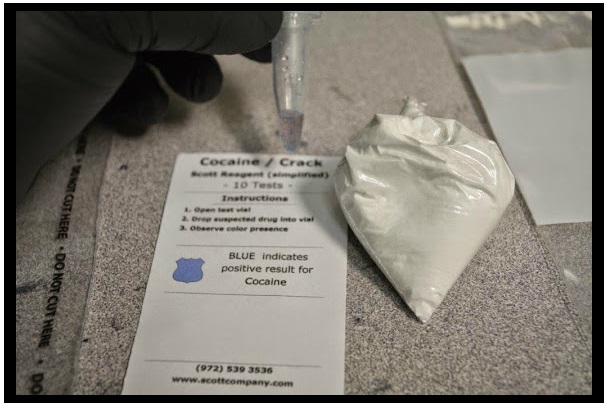 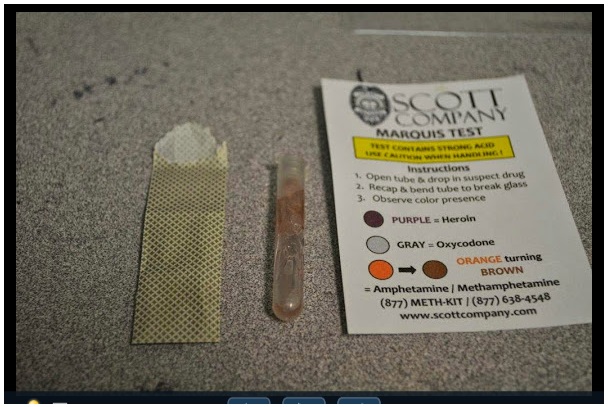 